С 01 июля 2021 года вводятся дополнительные основания для признания налоговой декларации непредставленнойМежрайонная ИФНС России № 9 по Архангельской области и Ненецкому автономному округу уведомляет, что с 01 июля 2021 года вступают в силу важные изменения в статьи 80 и 174 Налогового кодекса Российской Федерации (далее - Кодекс). Поправки вводят дополнительные основания, при наличии которых декларация, в том числе по налогу на добавленную стоимость, считается непредставленной.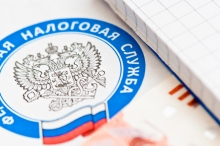 Так, декларация или расчёт будут считаться непредставленными, если при проведении камеральной проверки установлено, что они:- подписаны неуполномоченным лицом;- представлены и подписаны дисквалифицированным физическим лицом на основании вступившего в силу постановления о дисквалификации по делу об административном правонарушении и срок, на который установлена дисквалификация, не истёк;- на дату направления в налоговый орган подписаны умершим лицом по данным ЗАГС;- подписаны лицом, в отношении которого в Единый государственный реестр юридических лиц внесена запись о недостоверности сведений об указанном лице;- представлены юридическим лицом, в отношении которого в Едином государственном реестре юридических лиц внесена запись о прекращении существования юридического лица (путём реорганизации, ликвидации или исключения).Кроме того, с 01 июля 2021 года декларация по НДС будет считаться непредставленной в случае обнаружения факта несоответствия показателей контрольных соотношений, свидетельствующих о нарушении порядка ее заполнения. Налоговый орган уведомит налогоплательщика о несоответствиях по телекоммуникационным каналам связи не позднее дня, следующего за днём получения декларации.В пятидневный срок с даты направления уведомления у налогоплательщика возникнет обязанность представить налоговую декларацию, в которой устранены несоответствия контрольным соотношениям. Новые положения статей 80 и 174 Кодекса будут применяться в отношении налоговых деклараций (расчётов), представленных после 01 июля 2021 года.Кроме того, с этой даты пояснения по запросу налогового органа при камеральной проверке декларации по НДС, не будут считаться представленными, если они направлены в налоговый орган не по установленному формату или на бумажном носителе. Такие изменения внесены в статью 88 Кодекса. Сейчас непредставленными считаются только пояснения на бумажном носителе.